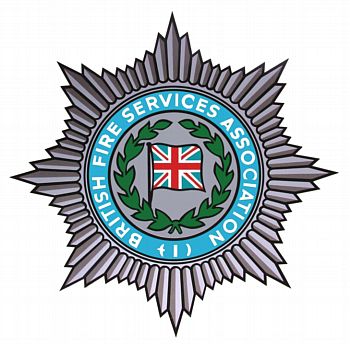 Application for Personal MembershipPlease complete & return this application with your subscription to the above addressAnnual Subscription Rates (2022) - £28Please make cheques payable to; British Fire Services AssociationBank transfers to; BFSA, Lloyds Bank, Sort Code; 30-15-97, A/C No. 00841866Membership subscriptions become payable for renewal in January of each year or at time of applicationI hereby consent to the processing of my personal data and information supplied on this application form and its use by the British Fire Services Association/Districts/Members Welfare Fund.                                                                                      NameAddressMain activity (ie: Local authority FRS/ Aviation/Healthcare/Industrial/Event fire cover etc) & name of BrigadeDate of Joining Fire ServiceDate of BirthEmailTel. No.If retired, date of retirement.Any other relevant informationPlease treat my subscription as Gift AidYes/No